РОЗПОРЯДЖЕННЯ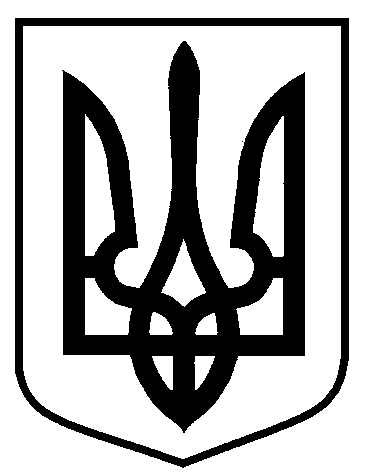 МІСЬКОГО ГОЛОВИм. СумиРОЗРАХУНОКвитрат на проведення відкритого чемпіонату міста з багатоповторного жиму штанги лежачи та армліфтингу(десять тисяч триста вісімдесят п’ять гривень 00 копійок)Начальник відділу фізичної культури та спорту					Є.О. Обравіт від   17.11.2023  № 361-РПро проведення відкритого чемпіонату міста з багатопов-торного жиму штанги лежачи та армліфтингу           На виконання рішення Сумської міської ради від 24 листопада          2021 року № 2509-МР «Про затвердження «Програми розвитку фізичної культури і спорту Сумської міської територіальної громади на 2022 – 2024 роки» зі змінами (завдання 2 підпрограма 2), керуючись пунктом 20 частини четвертої статті 42 Закону України «Про місцеве самоврядування в Україні»:           На виконання рішення Сумської міської ради від 24 листопада          2021 року № 2509-МР «Про затвердження «Програми розвитку фізичної культури і спорту Сумської міської територіальної громади на 2022 – 2024 роки» зі змінами (завдання 2 підпрограма 2), керуючись пунктом 20 частини четвертої статті 42 Закону України «Про місцеве самоврядування в Україні»:           На виконання рішення Сумської міської ради від 24 листопада          2021 року № 2509-МР «Про затвердження «Програми розвитку фізичної культури і спорту Сумської міської територіальної громади на 2022 – 2024 роки» зі змінами (завдання 2 підпрограма 2), керуючись пунктом 20 частини четвертої статті 42 Закону України «Про місцеве самоврядування в Україні»:         1. Відділу фізичної культури та спорту Сумської міської ради        (Обравіт Є.О.) провести у грудні 2023 року відкритий чемпіонат міста                            з багатоповторного жиму штанги лежачи та армліфтингу.         1. Відділу фізичної культури та спорту Сумської міської ради        (Обравіт Є.О.) провести у грудні 2023 року відкритий чемпіонат міста                            з багатоповторного жиму штанги лежачи та армліфтингу.         1. Відділу фізичної культури та спорту Сумської міської ради        (Обравіт Є.О.) провести у грудні 2023 року відкритий чемпіонат міста                            з багатоповторного жиму штанги лежачи та армліфтингу.          2. Департаменту фінансів, економіки та інвестицій Сумської міської ради (Липова С.А.) здійснити в установленому порядку фінансування видатків у сумі 10385 (десять тисяч триста вісімдесят п’ять) грн 00 коп., передбачених у бюджеті Сумської міської територіальної громади                                  на 2023 рік згідно з КПКВК 0215012 «Проведення навчально-тренувальних зборів і змагань з неолімпійських видів спорту» (розрахунок додається).          2. Департаменту фінансів, економіки та інвестицій Сумської міської ради (Липова С.А.) здійснити в установленому порядку фінансування видатків у сумі 10385 (десять тисяч триста вісімдесят п’ять) грн 00 коп., передбачених у бюджеті Сумської міської територіальної громади                                  на 2023 рік згідно з КПКВК 0215012 «Проведення навчально-тренувальних зборів і змагань з неолімпійських видів спорту» (розрахунок додається).          2. Департаменту фінансів, економіки та інвестицій Сумської міської ради (Липова С.А.) здійснити в установленому порядку фінансування видатків у сумі 10385 (десять тисяч триста вісімдесят п’ять) грн 00 коп., передбачених у бюджеті Сумської міської територіальної громади                                  на 2023 рік згідно з КПКВК 0215012 «Проведення навчально-тренувальних зборів і змагань з неолімпійських видів спорту» (розрахунок додається).          3. Відділу бухгалтерського обліку та звітності Сумської міської ради (Костенко О.А.) здійснити розрахунки по відділу фізичної культури та спорту згідно з наданими документами.          3. Відділу бухгалтерського обліку та звітності Сумської міської ради (Костенко О.А.) здійснити розрахунки по відділу фізичної культури та спорту згідно з наданими документами.          3. Відділу бухгалтерського обліку та звітності Сумської міської ради (Костенко О.А.) здійснити розрахунки по відділу фізичної культури та спорту згідно з наданими документами.4. Контроль за виконанням даного розпорядження покласти на заступника міського голови з питань діяльності виконавчих органів ради Мотречко В.В.Керуючий справами   виконавчого комітету                                                               Ю.А. Павлик4. Контроль за виконанням даного розпорядження покласти на заступника міського голови з питань діяльності виконавчих органів ради Мотречко В.В.Керуючий справами   виконавчого комітету                                                               Ю.А. Павлик4. Контроль за виконанням даного розпорядження покласти на заступника міського голови з питань діяльності виконавчих органів ради Мотречко В.В.Керуючий справами   виконавчого комітету                                                               Ю.А. ПавликОбравіт 70-05-11Розіслати: Костенко О.А., Липовій С.А., Мотречко В.В., Обравіт Є.О.Обравіт 70-05-11Розіслати: Костенко О.А., Липовій С.А., Мотречко В.В., Обравіт Є.О.Обравіт 70-05-11Розіслати: Костенко О.А., Липовій С.А., Мотречко В.В., Обравіт Є.О.Додаток  до розпорядження міського голови від   17.11.2023  № 361-Р                     КЕКВ 2240 «Оплата послуг (крім комунальних)»:Оплата послуг з харчування суддівГол. суддя, гол. секретар             2 чол. х 2 дн. х 159,00 грн=636,00 грнСудді 11 чол. х 1 дн. х 159,00 грн=1749,00 грнУсього:2385,00 грнПослуги по звукозабезпеченню заходу=8000,00 грнРазом:10385,00 грн